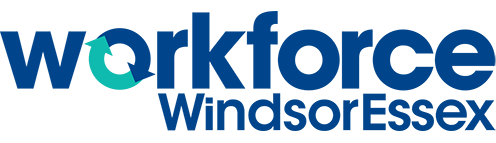 Decision MakingThere are many effective decision making techniques. You use these techniques every day, even if you do not realize it. The technique that you use will likely depend on the decision you have to make.InstructionsIdentify your end goals. What is the best outcome?Identify all options.Research all options. Find this information by:Researching on the internetAsking an expertAsking people you trust: Consider others’ opinions, but make the final decision yourselfFind pros and cons to each option. Include all factors.Rate each pro and con according to how important it is to you from 1 to 101 = not important to you10 = extremely important to youCompare your differences to help you choose the best option.Reflect on your decision.Let’s look at this technique with the following example:Omar wants to decide how to use the $5000 he was just awarded.Weighing the Pros and ConsOption 1. Buy a carWhat do these totals tell you?I should not buy a car.How do you feel about these totals?Buying a car would not be smart. At first, I did not have this listed as a con, and my scores were equal. Then I realized that I did not like those scores because it would not be a smart decision, so I added it to my cons. Now my scores reflect my feelings.Option 2. Put all of my money in savingsWhat do these totals tell you?I should put all of my money into savingsHow do you feel about these totals?I don’t like them because this is the most boring option, but I also know it is a smart one.Option 3. Keep some money for spending, and put the rest in savingsWhat do these totals tell you?I should keep some of my money and put the rest into savingsHow do you feel about these totals?Good – this is a great compromise between fun and being smart.Reviewing the TotalsAfter looking at all of your totals, what have they told you?Option 3 is the best.How do you feel about these totals? Have you come closer to making a decision? Very good. I do not need to go back to review my options or my pros and cons. I have decided on option 3.Option #1Decision Making TemplateOption #2Option #3After looking at all of your totals, what have they told you?How do you feel about these totals? Have you come closer to making a decision?End GoalTo use the money in the best possible way.OptionsBuy a carPut all of the money in savingsKeep some of the money to spend and put the rest in savingsWhat information do you need to research for each option to make a well-informed decision?Option 1. Cost of cars, types of cars, insurance costs, gas prices, bus pass pricesOption 2. What is the best savings plan, what banks are bestProsRatingConsRatingI will not have to take a bus4Insurance and gas is much more expensive than a bus pass6It will be fun5Expensive- The $5000 would not cover the whole cost10The idea makes me excited5I would need to take out a loan6Driving everywhere will be convenient8I would feel like it is not a smart decision9Totals2231Difference:-9+9ProsRatingConsRatingI will not spend my money on silly things7I have things I need to buy, like professional clothes for an upcoming job interview8I will make the money from the interest7It is not as fun6I feel like this is the smart thing to do5The interest I would make from this would be very small1This is the option my parents suggest1Totals2015Difference:+5-5ProsRatingConsRatingEnsures I spend my money only on things I really want4I will only have a little bit of money to spend3I would make money from my interest5The interest I would make would be quite small1I can have fun and be smart with my money5Driving everywhere will be convenient8Totals174Difference:+4-4ProsRatingConsRatingTotals:Difference:ProsRatingConsRatingTotals:Difference:ProsRatingConsRatingTotals:Difference: